Spletna stran UL AGŠt. 104-17/2019-4Ljubljana, 11. 4. 2021VABILOVabimo vas na pedagoško preizkusno predavanje, ki ga bo imel kandidat asist. Izidor Erazem Grafenauerv okviru habilitacijskega postopka za pridobitev naziva docent za področje komorna igra.Predavanje bo v četrtek, 22. aprila 2021, ob 13.30 uri v Dvorani Univerze (Kongresni trg 12).Program:Prvi del (predavanje):Ferdinand Rebay: Sonata v e-molu za oboo in kitaro       I.  Lebahft BewegtNapoleon Coste: Le Montagnard, op. 34Nina Tafi, oboaIzidor Erazem Grafenauer, kitaraFranz Schubert: Sonata za arpeggione            I.  Allegro moderatoEnrique Granados: Španski ples št. 5     	Bernardo Brizani, violončeloIzidor Erazem Grafenauer, kitaraLuka Sorkočević: Simfonija št. 3 v D-duru, (prir. SKK)   Allegro, Andante, Presto    Leo Brouwer: Acerca del cielo, el aire y la sonrisa/O nebu, zraku in nasmehu    I. La ciudad de las mil cuerdas/Mesto tisočerih strunII. Fantasia de los ecos/Fantazija odmevovPeter Šavli: Latino suite 			        Bossa-nova, Tango-milonga, Salsa   	Slovenski kitarski kvartet: Erazem Grafenauer, Simon Fojkar, Mario Kurtjak, Aljoša VrščajPremor 30 minDrugi del (prikaz dela s študenti):1. Duo (violina, kitara), ob 15:00 uriM. D. Pujol: Suita Buenos Aires                        Pompeya, Palermo          Tina Blaznik, violinaPatricija Turnšek, kitara2. Trio(violina, saksofon, klavir), ob 15:30 uriM. Bonis: Suita za flavto (saksofon) violino in klavir                         Serenade, Pastorale, Scherzo Jelena Pejič, violinaArijan Mačak, saksofonIvan Kukurić, klavir Vljudno vabljeni!                                                                                            Prof. Marko Vatovec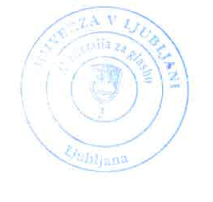 Dekan UL AG